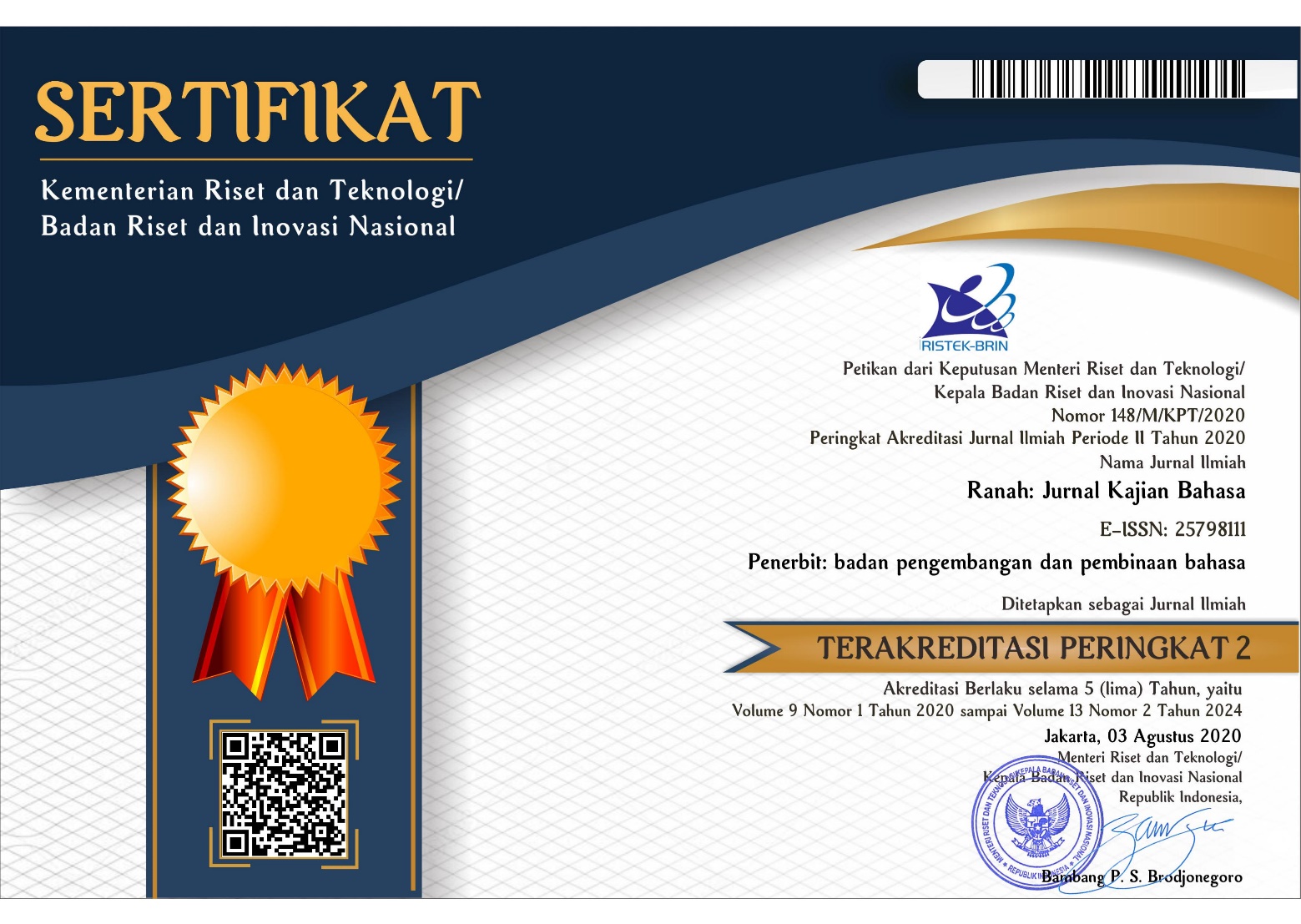 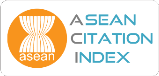 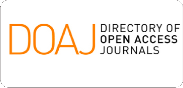 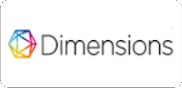 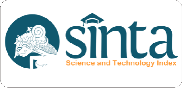 Ranah: Journal of Language Studies is published by the National Agency for Language Development and Cultivation. It is a research journal which publishes various research reports, literature studies and scientific writings on phonetics, phonology, morphology, syntax, discourse analysis, pragmatics, anthropolinguistics, language and culture, dialectology, language documentation, forensic linguistics, comparative historical linguistics, cognitive linguistics, computational linguistics, corpus linguistics, neurolinguistics, language education, translation, language planning, psycholinguistics, sociolinguistics and other scientific fields related to language studies. It is published periodically twice a year in June and December. Each article published in Ranah will undergo assessment process by peer reviewers.Ranah: Journal of Language Studies has been accredited PERINGKAT 2 or SINTA 2 at 3rd August 2020 by Indonesia Ministry of Research, Technology and Higher Education of The Republic of Indonesia as an achievement for the peer-reviewed journal which has excellent quality in management and publication. The recognition published in Director Decree (SK No 148/M/KPT/2020) and effective until December 2024.Editorial Office:Badan Pengembangan dan Pembinaan Bahasa Kementerian Pendidikan,  Kebudayaan, Riset dan TeknologiJalan Daksinapati Barat IV, Rawamangun, Jakarta Timur Pos-el: jurnalranahbahasa@gmail.comLaman: bit.ly/jurnalranah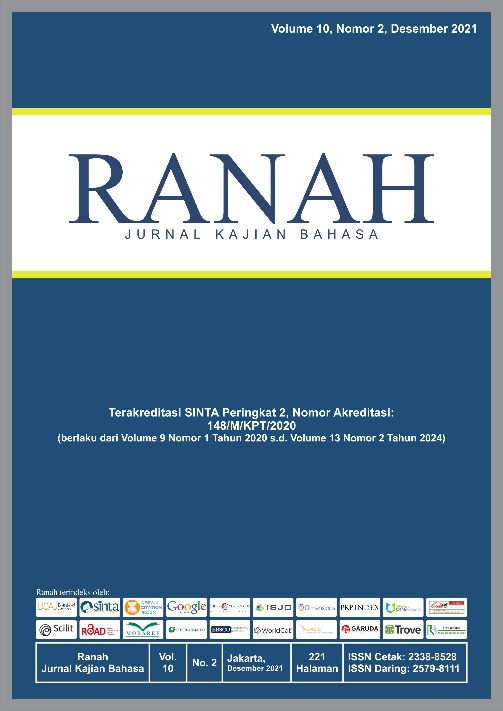 Editorial and Reviewer TeamEditor In ChiefWinci Firdaus, Scopus ID: 57205062723, Badan Pengembangan dan Pembinaan Bahasa, IndonesiaManaging EditorWati Kurniawati, Badan Pengembangan dan Pembinaan BahasaEditorial BoardsLuh Anik Mayani, Garuda ID: 1011212, SEAMEO QITEP in Language, IndonesiaIndrya  Mulyaningsih, Scopus ID: 57200991886, IAIN Syekh Nurjati Cirebon, Indonesia Fahmi Gunawan, Scopus ID: 57199720154, Institut Agama Islam Negeri Kendari, Indonesia Buha Aritonang, Garuda ID: 629864, Badan Pengembangan dan Pembinaan Bahasa, Indonesia Wahyudi     Rahmat, Scopus ID: 57204044908, STKIP PGRI Sumatera Barat, IndonesiaSanti Yulianti, Badan Pengembangan dan Pembinaan Bahasa, Indonesia Djamari, Badan Pengembangan dan Pembinaan Bahasa, IndonesiaPeer-ReviewersProf. E. Aminuddin Aziz, M.A., Ph.D. Badan Pengembangan dan Pembinaan Bahasa, IndonesiaProf. Dr. Dadang Sunendar, M.Hum. Scopus ID: 57200340802, Universitas Pendidikan Indonesia, Indonesia Prof.  Dr.  Gufran Ali  Ibrahim.  Scopus ID: 53552058304,   Universitas Khairun, IndonesiaProf.  Dr.  Multamia   RMT.  Lauder.  Scopus ID: 57201059503, Universitas Indonesia, Indonesia Prof. Dr. Nikolaus P. Himmelmann. Orcid ID: 0000-0002-4385-8395, University of Cologne, GermanyProf.  Dr.  Endry Boeriswati. Scopus ID: 57209220794, Universitas Negeri Jakarta, Indonesia Prof. Dr. Cece Sobarna, M.Hum. SINTA ID: 6068110, Universitas Padjadjaran, Bandung, IndonesiaProf. Dr. Endang Fauziati. Scopus ID: 57188558465, Universitas Muhammadiyah Surakarta, Indonesia Prof. Dr. Pranowo. Scopus ID: 57211394211, Unversitas Sanata Dharma, Yogyakarta, IndonesiaProf. Dr Eva Tuckyta Sari Sujatna, M.Hum. Orcid ID: 0000-0002-6254-5714, Universitas Padjadjaran, Bandung, IndonesiaDr. Katharina E. Sukamto. SINTA ID: 6008571, Universitas Katolik Atmajaya, IndonesiaDr.   R.   Kunjana    Rahardi.    Scopus ID: 57211394211,   Sanata Dharma University, IndonesiaDr. Vismaya Sabariah Damayanti, M.Pd.  Scopus ID: 57196023500, Universitas Pendidikan Indonesia, Indonesia Dr. Kundharu Saddhono, S.S, M.Hum.  Scopus ID: 55571941200, Universitas Sebelas Maret Surakarta, Indonesia Dr. Sultan M. Pd. Scopus ID: 57196044222, Universitas Negeri Makassar, Indonesia Dr. Dyah Rochmawati, S. Pd., M. Pd.  Scopus ID: 57194435164, Universitas PGRI Adi Buana, Indonesia Dr.  Miftahulkhairah Anwar.  SINTA ID: 6033151, Universitas Negeri Jakarta, IndonesiaMuchamad Sholakhuddin Al Fajri, S.S., M.A.  Scopus ID: 57196020385, Universitas Airlangga, Indonesia Budi Hermawan, S.Pd., M.P.C.  Scopus ID: 56493119300, Universitas Pendidikan Indonesia, Indonesia DAFTAR ISI1KEKUASAAN DAN KEKUATAN BHUTA DALAM TEKS LONTAR ROGA SANGHARA BHUMI DAN COVID-19 DI BALI: ANALISIS ETNOLINGUISTIKBhuta's Power in The Lontar Text of Roga Sanghara Bhumi and Covid-19 in Bali: An Ethnolinguistic AnalysisNi Wayan Sumitri  dan I Wayan Arkadoi: https://doi.org/10.26499/rnh.v11i1.450413KONSTRUKSI INTEROGATIF DALAM BAHASA ACEH: TEORI X-BARInterrogative Construction in Acehnese: X-Bar TheoryMukramah dan Mulyadi doi: https://doi.org/10.26499/rnh.v11i1.211426ADVERB IN INDONESIANKata Keterangan dalam Bahasa IndonesiaI Dewa Putu Wijanadoi: https://doi.org/10.26499/rnh.v11i1.245436PROSES MORFOLOGIS DAN MAKNA SEMANTIK KOSAKATA PEMBELAJAR, PEBELAJAR, DAN PEMELAJARMorphological Process and Semantic Meaning of Pembelajar, Pebelajar, and PemelajarGatut Susantodoi: https://doi.org/10.26499/rnh.v11i1.228949METAFUNGSI INTERPERSONAL SIBERTEKS VAKSINASI COVID-19: PERSPEKTIF MULTIMODALITAS Interpersonal Metafunctions on Covid-19 Vaccination Cybertexts: A Multimodality Perspective R. Kunjana Rahardihttps://doi.org/10.26499/rnh.v11i1.419664MENGUNGKAP MAKNA SIMBOLIK DALAM KHAZANAH LEKSIKON ETNOARSITEKTUR HIJAU KERATON (KAJIAN ETNOLINGUISTIK DI KERATON KASEPUHAN CIREBON)Revealing Symbolic Meaning in the Treasure of the Green Ethnoarchitectural Lexicon of the Palace (Ethnolinguistic Study in the Kasepuhan Cirebon Palace)Epi Yuningsihdoi: https://doi.org/10.26499/rnh.v11i1.449576KEJAHATAN BAHASA DI WILAYAH HUKUM PAPUA BARAT: KAJIAN LINGUISTIK FORENSIKLanguage Crimes in West Papua Jurisdiction: Forensic Linguistic StudyHugo Waramidoi: https://doi.org/10.26499/rnh.v11i1.269994KONSTRUKSI KAUSATIF BAHASA BATAK TOBA DAN BAHASA MANDAILING: KAJIAN TIPOLOGIS BAHASACausative Construction of Batak Toba and Mandailing Languages:Study of Language TypologyElza Leyli Lisnora Saragih dan Mulyadidoi: https://doi.org/10.26499/rnh.v11i1.2576103JAVENGLISH: PERMAINAN BAHASA DI ERA MASYARAKAT MULTILINGUALJavenglish: The Language Game in the Era of Multilingual SocietyAlip Sugiantodoi: https://doi.org/10.26499/rnh.v11i1.2146111DEHUMANISASI DALAM PERIBAHASA SUNDADehumanization in Sundanese ProverbsElda Mnemonica Rosadidoi: https://doi.org/10.26499/rnh.v11i1.4485120BALINESE LANGUAGE ON THE STREET SIGNS IN SINGARAJA TOWN, BALI: A LINGUISTIC LANDSCAPE ANALYSISBahasa Bali Pada Rambu Jalan di Kota Singaraja, Bali: Sebuah Analisis Linguistik LanskapI Made Suta Paramartadoi: https://doi.org/10.26499/rnh.v11i1.4197130PENANDA PUBLIK BAHASA KAWI DI KOTA PROBOLINGGO: KAJIAN LANSKAP LINGUISTIKPublic Sign of Kawi Language In Probolinggo City: Linguistic Landscape StudyKhilmi Mauliddian, Ika Nurhayani, Hamamahdoi: https://doi.org/10.26499/rnh.v11i.2716141LEKSIKON NAMA PERALATAN RUMAH TANGGA MASYARAKAT MINANGKABAU: GAMBARAN DINAMIKA MASYARAKATMinangkabau Community Household Appliances: Overview of Community Dynamics Reniwati dan Khanizardoi: https://doi.org/10.26499/rnh.v11i.4169153PENGEMBANGAN APLIKASI GIM EDU KARIM: GIM EDUKASI BERBASIS ANDROID PADA MATA KULIAH BAHASA INDONESIAEdu Karim Game Application Development: Android-Based Educational Game in Indonesian CoursesRiantodoi: https://doi.org/10.26499/rnh.v11i.4667165KEKUASAAN SEMANTIK DALAM ANALISIS WACANA KRITIS DEBAT CAPRES-CAWAPRESSemantic Power in Critical Discourse Analysis of the Capres-Cawapres DebateWati Kurniawati, Ririen Ekoyanantiasih, Santy Yulianti, Menuk Hardaniawati, S.S.T. Wisnu Sasangka dan Winci Firdausdoi: https://doi.org/10.26499/rnh.v11i1.4966180PERAN ORANG TUA, TEMAN, DAN MEDIA SOSIAL DALAM SIKAP PEMERTAHANAN BAHASA DAERAHThe Role of Parents, Friends, and Social Media in Attitudes Towards Local Language MaintenanceKrishandini doi: https://doi.org/10.26499/rnh.v11i1.4366189TUTURAN KEBENCIAN DALAM KOMENTAR WARGANET PADA AKUN INSTAGRAM @obrolanpolitik: KAJIAN PRAGMATIKHate Speech in Citizen’s Comments on Instagram @obrolanpolitik: A Pragmatics Study Hidayatul Ida Nuraeni, Ni Ida Nuraeni, Ni Luh Ria Harisanti, Haerani Maksumdoi: https://doi.org/10.26499/rnh.v11i1.4198198TINDAK TUTUR PROTOKOL KESEHATAN CHSE DI KAWASAN PARIWISATA KABUPATEN BADUNG BALICHSE Health Protocol’s Speech Acts in Tourism Area, Badung Regency, BaliYohanes Kristianto dan Made Budiarsadoi: https://doi.org/10.26499/rnh.v11i1.4669207SOSIOFONOLOGI LEKSIKON SERAPAN DARI BAHASA ARAB YANG BERFONEM ASAL ث ,  ذ,   ,ص ض , DAN    ظDALAM BAHASA INDONESIA Sociophonolgy of The Above  Lexicon From  The Arabic  Language With The Original Phoneme ث ,  ذ,   ,ص ض , And    ظin IndonesianImam Baehaqiedoi: https://doi.org/10.26499/rnh.v11i1.4677221METAFORA DALAM MEME UCAPAN SELAMAT PAGI DI MEDIA SOSIALMetaphors in Good Morning Meme on Social MediaFransisca Dwi Harjanti, Kaswadi, Rini Damayantidoi: https://doi.org/10.26499/rnh.v11i1.4862232BENTUK DAN MAKNA NAMA-NAMA DUSUN DI KECAMATAN NELLE KABUPATEN SIKKAThe Form and Meaning of The Names of Hamlets In Nelle District, Sikka RegencyYosephus Dominikus Fernandez doi: https://doi.org/10.26499/rnh.v11i1.4604